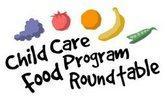 CCFP ROUNDTABLE Roundtable Annual Conference Scholarship ApplicationIn honor of the late Phyllis Bramson, Director of the Nutrition Services Division at the California Department of Education, and long time advocate for the Child and Adult Care Food Program, the CCFP Roundtable will award one full scholarship to this year’s conference. The scholarship recipient will receive one free registration, free lodging for 3 nights at the conference host hotel. All other expenses including transportation, ground transportation, parking and meals must be covered by the applicant. To be eligible:Applicant must be a member of the CCFP Roundtable.Must work with the Child and Adult Care Food Program Second, the applicant should document financial need. Third, the recipient might be asked to volunteer to support of the conference such as room monitor, or a turn on the registration or sales desk, as necessary. If applicant agency/themselves have social media accounts, conference posts would be appreciated using conference hashtag.Finally, the recipient will be expected to share what they have learned back at their organization.All scholarship applications must be received no later than August 1, 2018. One scholarship peryear will be awarded. Priority will be given to applicants who have not had a scholarship in the past,whose application demonstrates the most need and whose commitment and plan to share the information learned is the most compelling.NAME: ____________________________________________________________________________ORGANIZATION: _____________________________________________________________________COMPLETE ADDRESS:_________________________________________________________________ __________________________________________________________________________________TEL: _____________________ EMAIL: ___________________________________________________ROUNDTABLE MEMBER: YES _____ NO _____HAS APPLICANT ORGANIZATION EVER RECEIVED A ROUNDTABLE CONFERENCE SCHOLARSHIP?      YES _____ YEAR: ______ NO _____PLEASE DESCRIBE YOUR FINANCIAL NEED FOR A SCHOLARSHIP:Do you do any advocacy for CACFP and/or child care?Have you attended any bi monthly CCFP Roundtable meetings in the past?If you receive this scholarship, how would you share the information learned? Please describe in detail how this conference learning experience would be shared with other staff, providers or anyone in your CACFP community. Remember, be compelling. (staff meeting, training, etc.)